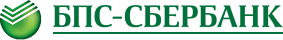 АНКЕТА ПОРУЧИТЕЛЯ(В вопросах, где предложены варианты ответа, отметить нужное)Достоверность представленных мною сведений подтверждаю. Выражаю свое согласие ОАО «БПС-Сбербанк» (далее – Банк) на поиск, доступ, сбор, хранение и обработку информации о моей частной жизни и персональных данных, необходимых Банку для определения моей дееспособности и кредитоспособности и принятия решения о возможности заключения договора поручительства, а также информации, содержащейся в электронных базах данных (сведения о лицевом счете, наличие уголовной и/или административной ответственности и т.п.). Мне известно, что за представление ложных и сознательно искаженных сведений я несу ответственность в соответствии с законодательством Республики Беларусь. Я не возражаю против проверки в любое время Банком всех сведений, содержащихся в анкете поручителя. Я предупрежден, что при установлении факта представления недостоверных сведений мне будет отказано в заключении договора поручительства.Данное согласие действует в течение трех месяцев со дня подписания, а в случае заключения договора поручительства – до полного исполнения обязательств по договору поручительства. Выражаю свое согласие на повторную проверку сведений находящиеся в ведении МВД Республики Беларусь и Национального банка Республики Беларусь.Настоящим подтверждаю, что я ознакомлен (-а) и согласен (-а) с  тем, что:в случае отказа от заключения договора поручительства Банк вправе не сообщать причины отказа;при принятии Банком решения о заключении договора поручительства или об отказе в заключении договора поручительства документы, предоставленные в Банк для рассмотрения вопроса о заключении договора поручительства, Банком не возвращаются.Реквизиты паспорта или иного заменяющего его документа, сведения об отношении к воинской обязанности (для мужчин призывного возраста),  указанные в анкете поручителя сверены с оригиналами документов:___________________________________________________________________    (должность ответственного исполнителя)		              (подпись)		                        (Фамилия И.О.)Фамилия Имя ОтчествоФамилия Имя ОтчествоФамилия Имя ОтчествоФамилия Имя ОтчествоЧисло, месяц, год рожденияЧисло, месяц, год рожденияЧисло, месяц, год рожденияЧисло, месяц, год рожденияМесто рожденияМесто рожденияМесто рожденияМесто рождениястрана: _________________________, область: _________________________, район: ________________________________, нас. пункт: ________________________________страна: _________________________, область: _________________________, район: ________________________________, нас. пункт: ________________________________страна: _________________________, область: _________________________, район: ________________________________, нас. пункт: ________________________________страна: _________________________, область: _________________________, район: ________________________________, нас. пункт: ________________________________страна: _________________________, область: _________________________, район: ________________________________, нас. пункт: ________________________________страна: _________________________, область: _________________________, район: ________________________________, нас. пункт: ________________________________страна: _________________________, область: _________________________, район: ________________________________, нас. пункт: ________________________________страна: _________________________, область: _________________________, район: ________________________________, нас. пункт: ________________________________страна: _________________________, область: _________________________, район: ________________________________, нас. пункт: ________________________________страна: _________________________, область: _________________________, район: ________________________________, нас. пункт: ________________________________страна: _________________________, область: _________________________, район: ________________________________, нас. пункт: ________________________________страна: _________________________, область: _________________________, район: ________________________________, нас. пункт: ________________________________страна: _________________________, область: _________________________, район: ________________________________, нас. пункт: ________________________________страна: _________________________, область: _________________________, район: ________________________________, нас. пункт: ________________________________страна: _________________________, область: _________________________, район: ________________________________, нас. пункт: ________________________________страна: _________________________, область: _________________________, район: ________________________________, нас. пункт: ________________________________страна: _________________________, область: _________________________, район: ________________________________, нас. пункт: ________________________________страна: _________________________, область: _________________________, район: ________________________________, нас. пункт: ________________________________страна: _________________________, область: _________________________, район: ________________________________, нас. пункт: ________________________________страна: _________________________, область: _________________________, район: ________________________________, нас. пункт: ________________________________страна: _________________________, область: _________________________, район: ________________________________, нас. пункт: ________________________________страна: _________________________, область: _________________________, район: ________________________________, нас. пункт: ________________________________страна: _________________________, область: _________________________, район: ________________________________, нас. пункт: ________________________________страна: _________________________, область: _________________________, район: ________________________________, нас. пункт: ________________________________страна: _________________________, область: _________________________, район: ________________________________, нас. пункт: ________________________________страна: _________________________, область: _________________________, район: ________________________________, нас. пункт: ________________________________страна: _________________________, область: _________________________, район: ________________________________, нас. пункт: ________________________________ГражданствоГражданствоГражданствоГражданство резидент резидент резидент резидент резидент резидент резидент резидент резидент резидент резидент резидент нерезидент нерезидентСемейное положениеСемейное положениеСемейное положениеСемейное положение холост/не замужем    женат/замужем       вдовец/вдова в разводе                     гражданский брак холост/не замужем    женат/замужем       вдовец/вдова в разводе                     гражданский брак холост/не замужем    женат/замужем       вдовец/вдова в разводе                     гражданский брак холост/не замужем    женат/замужем       вдовец/вдова в разводе                     гражданский брак холост/не замужем    женат/замужем       вдовец/вдова в разводе                     гражданский брак холост/не замужем    женат/замужем       вдовец/вдова в разводе                     гражданский брак холост/не замужем    женат/замужем       вдовец/вдова в разводе                     гражданский брак холост/не замужем    женат/замужем       вдовец/вдова в разводе                     гражданский брак холост/не замужем    женат/замужем       вдовец/вдова в разводе                     гражданский брак холост/не замужем    женат/замужем       вдовец/вдова в разводе                     гражданский брак холост/не замужем    женат/замужем       вдовец/вдова в разводе                     гражданский брак холост/не замужем    женат/замужем       вдовец/вдова в разводе                     гражданский брак холост/не замужем    женат/замужем       вдовец/вдова в разводе                     гражданский брак холост/не замужем    женат/замужем       вдовец/вдова в разводе                     гражданский брак холост/не замужем    женат/замужем       вдовец/вдова в разводе                     гражданский брак холост/не замужем    женат/замужем       вдовец/вдова в разводе                     гражданский брак холост/не замужем    женат/замужем       вдовец/вдова в разводе                     гражданский брак холост/не замужем    женат/замужем       вдовец/вдова в разводе                     гражданский брак холост/не замужем    женат/замужем       вдовец/вдова в разводе                     гражданский брак холост/не замужем    женат/замужем       вдовец/вдова в разводе                     гражданский брак холост/не замужем    женат/замужем       вдовец/вдова в разводе                     гражданский брак холост/не замужем    женат/замужем       вдовец/вдова в разводе                     гражданский брак холост/не замужем    женат/замужем       вдовец/вдова в разводе                     гражданский брак холост/не замужем    женат/замужем       вдовец/вдова в разводе                     гражданский брак холост/не замужем    женат/замужем       вдовец/вдова в разводе                     гражданский брак холост/не замужем    женат/замужем       вдовец/вдова в разводе                     гражданский брак холост/не замужем    женат/замужем       вдовец/вдова в разводе                     гражданский бракЖилищные условияЖилищные условияЖилищные условияЖилищные условия собственный дом/квартира    общежитие              совместно с родственниками арендуемая квартира/дом      служебное жилье    иное (указать) _________ собственный дом/квартира    общежитие              совместно с родственниками арендуемая квартира/дом      служебное жилье    иное (указать) _________ собственный дом/квартира    общежитие              совместно с родственниками арендуемая квартира/дом      служебное жилье    иное (указать) _________ собственный дом/квартира    общежитие              совместно с родственниками арендуемая квартира/дом      служебное жилье    иное (указать) _________ собственный дом/квартира    общежитие              совместно с родственниками арендуемая квартира/дом      служебное жилье    иное (указать) _________ собственный дом/квартира    общежитие              совместно с родственниками арендуемая квартира/дом      служебное жилье    иное (указать) _________ собственный дом/квартира    общежитие              совместно с родственниками арендуемая квартира/дом      служебное жилье    иное (указать) _________ собственный дом/квартира    общежитие              совместно с родственниками арендуемая квартира/дом      служебное жилье    иное (указать) _________ собственный дом/квартира    общежитие              совместно с родственниками арендуемая квартира/дом      служебное жилье    иное (указать) _________ собственный дом/квартира    общежитие              совместно с родственниками арендуемая квартира/дом      служебное жилье    иное (указать) _________ собственный дом/квартира    общежитие              совместно с родственниками арендуемая квартира/дом      служебное жилье    иное (указать) _________ собственный дом/квартира    общежитие              совместно с родственниками арендуемая квартира/дом      служебное жилье    иное (указать) _________ собственный дом/квартира    общежитие              совместно с родственниками арендуемая квартира/дом      служебное жилье    иное (указать) _________ собственный дом/квартира    общежитие              совместно с родственниками арендуемая квартира/дом      служебное жилье    иное (указать) _________ собственный дом/квартира    общежитие              совместно с родственниками арендуемая квартира/дом      служебное жилье    иное (указать) _________ собственный дом/квартира    общежитие              совместно с родственниками арендуемая квартира/дом      служебное жилье    иное (указать) _________ собственный дом/квартира    общежитие              совместно с родственниками арендуемая квартира/дом      служебное жилье    иное (указать) _________ собственный дом/квартира    общежитие              совместно с родственниками арендуемая квартира/дом      служебное жилье    иное (указать) _________ собственный дом/квартира    общежитие              совместно с родственниками арендуемая квартира/дом      служебное жилье    иное (указать) _________ собственный дом/квартира    общежитие              совместно с родственниками арендуемая квартира/дом      служебное жилье    иное (указать) _________ собственный дом/квартира    общежитие              совместно с родственниками арендуемая квартира/дом      служебное жилье    иное (указать) _________ собственный дом/квартира    общежитие              совместно с родственниками арендуемая квартира/дом      служебное жилье    иное (указать) _________ собственный дом/квартира    общежитие              совместно с родственниками арендуемая квартира/дом      служебное жилье    иное (указать) _________ собственный дом/квартира    общежитие              совместно с родственниками арендуемая квартира/дом      служебное жилье    иное (указать) _________ собственный дом/квартира    общежитие              совместно с родственниками арендуемая квартира/дом      служебное жилье    иное (указать) _________ собственный дом/квартира    общежитие              совместно с родственниками арендуемая квартира/дом      служебное жилье    иное (указать) _________ собственный дом/квартира    общежитие              совместно с родственниками арендуемая квартира/дом      служебное жилье    иное (указать) _________ОбразованиеОбразованиеОбразованиеОбразование неоконченное среднее    среднее специальное    два и более высших образования                    среднее                             высшее образование     МВА/ученая степень                          неоконченное среднее    среднее специальное    два и более высших образования                    среднее                             высшее образование     МВА/ученая степень                          неоконченное среднее    среднее специальное    два и более высших образования                    среднее                             высшее образование     МВА/ученая степень                          неоконченное среднее    среднее специальное    два и более высших образования                    среднее                             высшее образование     МВА/ученая степень                          неоконченное среднее    среднее специальное    два и более высших образования                    среднее                             высшее образование     МВА/ученая степень                          неоконченное среднее    среднее специальное    два и более высших образования                    среднее                             высшее образование     МВА/ученая степень                          неоконченное среднее    среднее специальное    два и более высших образования                    среднее                             высшее образование     МВА/ученая степень                          неоконченное среднее    среднее специальное    два и более высших образования                    среднее                             высшее образование     МВА/ученая степень                          неоконченное среднее    среднее специальное    два и более высших образования                    среднее                             высшее образование     МВА/ученая степень                          неоконченное среднее    среднее специальное    два и более высших образования                    среднее                             высшее образование     МВА/ученая степень                          неоконченное среднее    среднее специальное    два и более высших образования                    среднее                             высшее образование     МВА/ученая степень                          неоконченное среднее    среднее специальное    два и более высших образования                    среднее                             высшее образование     МВА/ученая степень                          неоконченное среднее    среднее специальное    два и более высших образования                    среднее                             высшее образование     МВА/ученая степень                          неоконченное среднее    среднее специальное    два и более высших образования                    среднее                             высшее образование     МВА/ученая степень                          неоконченное среднее    среднее специальное    два и более высших образования                    среднее                             высшее образование     МВА/ученая степень                          неоконченное среднее    среднее специальное    два и более высших образования                    среднее                             высшее образование     МВА/ученая степень                          неоконченное среднее    среднее специальное    два и более высших образования                    среднее                             высшее образование     МВА/ученая степень                          неоконченное среднее    среднее специальное    два и более высших образования                    среднее                             высшее образование     МВА/ученая степень                          неоконченное среднее    среднее специальное    два и более высших образования                    среднее                             высшее образование     МВА/ученая степень                          неоконченное среднее    среднее специальное    два и более высших образования                    среднее                             высшее образование     МВА/ученая степень                          неоконченное среднее    среднее специальное    два и более высших образования                    среднее                             высшее образование     МВА/ученая степень                          неоконченное среднее    среднее специальное    два и более высших образования                    среднее                             высшее образование     МВА/ученая степень                          неоконченное среднее    среднее специальное    два и более высших образования                    среднее                             высшее образование     МВА/ученая степень                          неоконченное среднее    среднее специальное    два и более высших образования                    среднее                             высшее образование     МВА/ученая степень                          неоконченное среднее    среднее специальное    два и более высших образования                    среднее                             высшее образование     МВА/ученая степень                          неоконченное среднее    среднее специальное    два и более высших образования                    среднее                             высшее образование     МВА/ученая степень                          неоконченное среднее    среднее специальное    два и более высших образования                    среднее                             высшее образование     МВА/ученая степень                         Отношение к воинской службеОтношение к воинской службеОтношение к воинской службеОтношение к воинской службе прохожу/службу/служил/запас       освобожден      невоеннообязанный                     отсрочка                                                                Дата окончания отсрочки от призыва _________ прохожу/службу/служил/запас       освобожден      невоеннообязанный                     отсрочка                                                                Дата окончания отсрочки от призыва _________ прохожу/службу/служил/запас       освобожден      невоеннообязанный                     отсрочка                                                                Дата окончания отсрочки от призыва _________ прохожу/службу/служил/запас       освобожден      невоеннообязанный                     отсрочка                                                                Дата окончания отсрочки от призыва _________ прохожу/службу/служил/запас       освобожден      невоеннообязанный                     отсрочка                                                                Дата окончания отсрочки от призыва _________ прохожу/службу/служил/запас       освобожден      невоеннообязанный                     отсрочка                                                                Дата окончания отсрочки от призыва _________ прохожу/службу/служил/запас       освобожден      невоеннообязанный                     отсрочка                                                                Дата окончания отсрочки от призыва _________ прохожу/службу/служил/запас       освобожден      невоеннообязанный                     отсрочка                                                                Дата окончания отсрочки от призыва _________ прохожу/службу/служил/запас       освобожден      невоеннообязанный                     отсрочка                                                                Дата окончания отсрочки от призыва _________ прохожу/службу/служил/запас       освобожден      невоеннообязанный                     отсрочка                                                                Дата окончания отсрочки от призыва _________ прохожу/службу/служил/запас       освобожден      невоеннообязанный                     отсрочка                                                                Дата окончания отсрочки от призыва _________ прохожу/службу/служил/запас       освобожден      невоеннообязанный                     отсрочка                                                                Дата окончания отсрочки от призыва _________ прохожу/службу/служил/запас       освобожден      невоеннообязанный                     отсрочка                                                                Дата окончания отсрочки от призыва _________ прохожу/службу/служил/запас       освобожден      невоеннообязанный                     отсрочка                                                                Дата окончания отсрочки от призыва _________ прохожу/службу/служил/запас       освобожден      невоеннообязанный                     отсрочка                                                                Дата окончания отсрочки от призыва _________ прохожу/службу/служил/запас       освобожден      невоеннообязанный                     отсрочка                                                                Дата окончания отсрочки от призыва _________ прохожу/службу/служил/запас       освобожден      невоеннообязанный                     отсрочка                                                                Дата окончания отсрочки от призыва _________ прохожу/службу/служил/запас       освобожден      невоеннообязанный                     отсрочка                                                                Дата окончания отсрочки от призыва _________ прохожу/службу/служил/запас       освобожден      невоеннообязанный                     отсрочка                                                                Дата окончания отсрочки от призыва _________ прохожу/службу/служил/запас       освобожден      невоеннообязанный                     отсрочка                                                                Дата окончания отсрочки от призыва _________ прохожу/службу/служил/запас       освобожден      невоеннообязанный                     отсрочка                                                                Дата окончания отсрочки от призыва _________ прохожу/службу/служил/запас       освобожден      невоеннообязанный                     отсрочка                                                                Дата окончания отсрочки от призыва _________ прохожу/службу/служил/запас       освобожден      невоеннообязанный                     отсрочка                                                                Дата окончания отсрочки от призыва _________ прохожу/службу/служил/запас       освобожден      невоеннообязанный                     отсрочка                                                                Дата окончания отсрочки от призыва _________ прохожу/службу/служил/запас       освобожден      невоеннообязанный                     отсрочка                                                                Дата окончания отсрочки от призыва _________ прохожу/службу/служил/запас       освобожден      невоеннообязанный                     отсрочка                                                                Дата окончания отсрочки от призыва _________ прохожу/службу/служил/запас       освобожден      невоеннообязанный                     отсрочка                                                                Дата окончания отсрочки от призыва _________Менялись ли ФИОМенялись ли ФИОМенялись ли ФИОМенялись ли ФИО да       нетВ случае изменения указать прежние данные и причины изменения:   да       нетВ случае изменения указать прежние данные и причины изменения:   да       нетВ случае изменения указать прежние данные и причины изменения:   да       нетВ случае изменения указать прежние данные и причины изменения:   да       нетВ случае изменения указать прежние данные и причины изменения:   да       нетВ случае изменения указать прежние данные и причины изменения:   да       нетВ случае изменения указать прежние данные и причины изменения:   да       нетВ случае изменения указать прежние данные и причины изменения:   да       нетВ случае изменения указать прежние данные и причины изменения:   да       нетВ случае изменения указать прежние данные и причины изменения:   да       нетВ случае изменения указать прежние данные и причины изменения:   да       нетВ случае изменения указать прежние данные и причины изменения:   да       нетВ случае изменения указать прежние данные и причины изменения:   да       нетВ случае изменения указать прежние данные и причины изменения:   да       нетВ случае изменения указать прежние данные и причины изменения:   да       нетВ случае изменения указать прежние данные и причины изменения:   да       нетВ случае изменения указать прежние данные и причины изменения:   да       нетВ случае изменения указать прежние данные и причины изменения:   да       нетВ случае изменения указать прежние данные и причины изменения:   да       нетВ случае изменения указать прежние данные и причины изменения:   да       нетВ случае изменения указать прежние данные и причины изменения:   да       нетВ случае изменения указать прежние данные и причины изменения:   да       нетВ случае изменения указать прежние данные и причины изменения:   да       нетВ случае изменения указать прежние данные и причины изменения:   да       нетВ случае изменения указать прежние данные и причины изменения:   да       нетВ случае изменения указать прежние данные и причины изменения:   да       нетВ случае изменения указать прежние данные и причины изменения:  Вид документа, удостоверяющего личность___________________(наименование документа)Вид документа, удостоверяющего личность___________________(наименование документа)Вид документа, удостоверяющего личность___________________(наименование документа)Вид документа, удостоверяющего личность___________________(наименование документа)Серия                                       №Серия                                       №Серия                                       №Серия                                       №Серия                                       №Серия                                       №Серия                                       №Серия                                       №Серия                                       №Серия                                       №Серия                                       №Серия                                       №Серия                                       №Серия                                       №Серия                                       №Серия                                       №Серия                                       №Серия                                       №Серия                                       №Серия                                       №Серия                                       №Серия                                       №Серия                                       №Серия                                       №Серия                                       №Серия                                       №Серия                                       №Вид документа, удостоверяющего личность___________________(наименование документа)Вид документа, удостоверяющего личность___________________(наименование документа)Вид документа, удостоверяющего личность___________________(наименование документа)Вид документа, удостоверяющего личность___________________(наименование документа)Орган выдавший документОрган выдавший документОрган выдавший документОрган выдавший документОрган выдавший документОрган выдавший документОрган выдавший документОрган выдавший документОрган выдавший документОрган выдавший документОрган выдавший документВид документа, удостоверяющего личность___________________(наименование документа)Вид документа, удостоверяющего личность___________________(наименование документа)Вид документа, удостоверяющего личность___________________(наименование документа)Вид документа, удостоверяющего личность___________________(наименование документа)Дата выдачиДата выдачиДата выдачиДата выдачиДата выдачиДата выдачиДата выдачиДата выдачиДата выдачиДата выдачиДата выдачиДата окончанияДата окончанияДата окончанияДата окончанияДата окончанияДата окончанияДата окончанияДата окончанияДата окончанияИдентификационный №Идентификационный №Идентификационный №Идентификационный №Контактные  телефоны(по шаблону: +375, код города (оператора), номер телефона)Контактные  телефоны(по шаблону: +375, код города (оператора), номер телефона)Контактные  телефоны(по шаблону: +375, код города (оператора), номер телефона)Контактные  телефоны(по шаблону: +375, код города (оператора), номер телефона)Домашний телефон по адресу постоянной регистрацииДомашний телефон по адресу постоянной регистрацииДомашний телефон по адресу постоянной регистрацииДомашний телефон по адресу постоянной регистрацииДомашний телефон по адресу постоянной регистрацииДомашний телефон по адресу постоянной регистрацииДомашний телефон по адресу постоянной регистрацииДомашний телефон по адресу постоянной регистрацииДомашний телефон по адресу постоянной регистрацииДомашний телефон по адресу постоянной регистрацииДомашний телефон по адресу постоянной регистрацииДомашний телефон по адресу фактического проживанияДомашний телефон по адресу фактического проживанияДомашний телефон по адресу фактического проживанияДомашний телефон по адресу фактического проживанияДомашний телефон по адресу фактического проживанияДомашний телефон по адресу фактического проживанияДомашний телефон по адресу фактического проживанияДомашний телефон по адресу фактического проживанияДомашний телефон по адресу фактического проживанияДомашний телефон по адресу фактического проживанияДомашний телефон по адресу фактического проживанияДомашний телефон по адресу фактического проживанияРабочий телефонРабочий телефонРабочий телефонРабочий телефонКонтактные  телефоны(по шаблону: +375, код города (оператора), номер телефона)Контактные  телефоны(по шаблону: +375, код города (оператора), номер телефона)Контактные  телефоны(по шаблону: +375, код города (оператора), номер телефона)Контактные  телефоны(по шаблону: +375, код города (оператора), номер телефона)Мобильный  телефон:Мобильный  телефон:Мобильный  телефон:Мобильный  телефон:Мобильный  телефон:Мобильный  телефон:Мобильный  телефон:Мобильный  телефон:Мобильный  телефон:Мобильный  телефон:Мобильный  телефон:ИныеИныеИныеИныеИныеИныеИныеИныеИныеИныеИныеИныеИныеИныеИныеИныеE-maiIE-maiIE-maiIE-maiIАдресаАдресаАдресаАдресаАдресаАдресаАдресаАдресаАдресаАдресаАдресаАдресаАдресаАдресаАдресаАдресаАдресаАдресаАдресаАдресаАдресаАдресаАдресаАдресаАдресаАдресаАдресаАдресаАдресаАдресаАдресаАдрес регистрации по месту жительстваАдрес регистрации по месту жительстваАдрес регистрации по месту жительстваАдрес регистрации по месту жительстваАдрес регистрации по месту жительстваАдрес регистрации по месту жительстваАдрес регистрации по месту жительстваАдрес регистрации по месту жительстваАдрес регистрации по месту жительстваАдрес регистрации по месту жительстваАдрес места фактического проживанияАдрес места фактического проживанияАдрес места фактического проживанияАдрес места фактического проживанияАдрес места фактического проживанияАдрес места фактического проживанияАдрес места фактического проживанияАдрес места фактического проживанияАдрес места фактического проживанияАдрес места фактического проживанияСрок проживания в населенном пункте по адресу фактического проживания (количество полных лет)       Срок проживания в населенном пункте по адресу фактического проживания (количество полных лет)       Срок проживания в населенном пункте по адресу фактического проживания (количество полных лет)       Срок проживания в населенном пункте по адресу фактического проживания (количество полных лет)       Срок проживания в населенном пункте по адресу фактического проживания (количество полных лет)       Срок проживания в населенном пункте по адресу фактического проживания (количество полных лет)       Срок проживания в населенном пункте по адресу фактического проживания (количество полных лет)       Срок проживания в населенном пункте по адресу фактического проживания (количество полных лет)       Срок проживания в населенном пункте по адресу фактического проживания (количество полных лет)       Срок проживания в населенном пункте по адресу фактического проживания (количество полных лет)       Место работы поручителяМесто работы поручителяМесто работы поручителяМесто работы поручителяМесто работы поручителяМесто работы поручителяМесто работы поручителяМесто работы поручителяМесто работы поручителяМесто работы поручителяМесто работы поручителяМесто работы поручителяМесто работы поручителяМесто работы поручителяМесто работы поручителяМесто работы поручителяМесто работы поручителяМесто работы поручителяМесто работы поручителяМесто работы поручителяМесто работы поручителяМесто работы поручителяМесто работы поручителяМесто работы поручителяМесто работы поручителяМесто работы поручителяМесто работы поручителяМесто работы поручителяМесто работы поручителяМесто работы поручителяМесто работы поручителяТип занятости контракт срочный трудовой договор трудовой договор на неопределенный срок  контракт срочный трудовой договор трудовой договор на неопределенный срок  контракт срочный трудовой договор трудовой договор на неопределенный срок  контракт срочный трудовой договор трудовой договор на неопределенный срок  контракт срочный трудовой договор трудовой договор на неопределенный срок  контракт срочный трудовой договор трудовой договор на неопределенный срок  контракт срочный трудовой договор трудовой договор на неопределенный срок  контракт срочный трудовой договор трудовой договор на неопределенный срок  контракт срочный трудовой договор трудовой договор на неопределенный срок  контракт срочный трудовой договор трудовой договор на неопределенный срок  контракт срочный трудовой договор трудовой договор на неопределенный срок  контракт срочный трудовой договор трудовой договор на неопределенный срок  контракт срочный трудовой договор трудовой договор на неопределенный срок  контракт срочный трудовой договор трудовой договор на неопределенный срок  контракт срочный трудовой договор трудовой договор на неопределенный срок  контракт срочный трудовой договор трудовой договор на неопределенный срок  контракт срочный трудовой договор трудовой договор на неопределенный срок  пенсионер индивидуальный предпринимательиное ________ пенсионер индивидуальный предпринимательиное ________ пенсионер индивидуальный предпринимательиное ________ пенсионер индивидуальный предпринимательиное ________ пенсионер индивидуальный предпринимательиное ________ пенсионер индивидуальный предпринимательиное ________ пенсионер индивидуальный предпринимательиное ________ пенсионер индивидуальный предпринимательиное ________ пенсионер индивидуальный предпринимательиное ________ пенсионер индивидуальный предпринимательиное ________ пенсионер индивидуальный предпринимательиное ________ пенсионер индивидуальный предпринимательиное ________ пенсионер индивидуальный предпринимательиное ________Наименование организацииСфера деятельности IT/телекоммуникация автомобилестроение армия   бытовое обслуживание  ЖКХ здравоохранение культура и искусство легкая промышленность лесная, целлюлозн., деревообрабатывающая промышленность лесное хозяйство материально-техническое снабжение и сбыт машиностроение и металлообработка медицинская промышленность                  IT/телекоммуникация автомобилестроение армия   бытовое обслуживание  ЖКХ здравоохранение культура и искусство легкая промышленность лесная, целлюлозн., деревообрабатывающая промышленность лесное хозяйство материально-техническое снабжение и сбыт машиностроение и металлообработка медицинская промышленность                  IT/телекоммуникация автомобилестроение армия   бытовое обслуживание  ЖКХ здравоохранение культура и искусство легкая промышленность лесная, целлюлозн., деревообрабатывающая промышленность лесное хозяйство материально-техническое снабжение и сбыт машиностроение и металлообработка медицинская промышленность                  IT/телекоммуникация автомобилестроение армия   бытовое обслуживание  ЖКХ здравоохранение культура и искусство легкая промышленность лесная, целлюлозн., деревообрабатывающая промышленность лесное хозяйство материально-техническое снабжение и сбыт машиностроение и металлообработка медицинская промышленность                  IT/телекоммуникация автомобилестроение армия   бытовое обслуживание  ЖКХ здравоохранение культура и искусство легкая промышленность лесная, целлюлозн., деревообрабатывающая промышленность лесное хозяйство материально-техническое снабжение и сбыт машиностроение и металлообработка медицинская промышленность                  IT/телекоммуникация автомобилестроение армия   бытовое обслуживание  ЖКХ здравоохранение культура и искусство легкая промышленность лесная, целлюлозн., деревообрабатывающая промышленность лесное хозяйство материально-техническое снабжение и сбыт машиностроение и металлообработка медицинская промышленность                  IT/телекоммуникация автомобилестроение армия   бытовое обслуживание  ЖКХ здравоохранение культура и искусство легкая промышленность лесная, целлюлозн., деревообрабатывающая промышленность лесное хозяйство материально-техническое снабжение и сбыт машиностроение и металлообработка медицинская промышленность                  IT/телекоммуникация автомобилестроение армия   бытовое обслуживание  ЖКХ здравоохранение культура и искусство легкая промышленность лесная, целлюлозн., деревообрабатывающая промышленность лесное хозяйство материально-техническое снабжение и сбыт машиностроение и металлообработка медицинская промышленность                  металлургия милиция и силовые структуры наука образование органы власти и управления пищевая промышленность полиграфическая промышленность производство строительных материалов связь сельское хозяйство соцобеспечение  станкостроительная и инструментальная промышленность стекло, фарфор (промышленность) металлургия милиция и силовые структуры наука образование органы власти и управления пищевая промышленность полиграфическая промышленность производство строительных материалов связь сельское хозяйство соцобеспечение  станкостроительная и инструментальная промышленность стекло, фарфор (промышленность) металлургия милиция и силовые структуры наука образование органы власти и управления пищевая промышленность полиграфическая промышленность производство строительных материалов связь сельское хозяйство соцобеспечение  станкостроительная и инструментальная промышленность стекло, фарфор (промышленность) металлургия милиция и силовые структуры наука образование органы власти и управления пищевая промышленность полиграфическая промышленность производство строительных материалов связь сельское хозяйство соцобеспечение  станкостроительная и инструментальная промышленность стекло, фарфор (промышленность) металлургия милиция и силовые структуры наука образование органы власти и управления пищевая промышленность полиграфическая промышленность производство строительных материалов связь сельское хозяйство соцобеспечение  станкостроительная и инструментальная промышленность стекло, фарфор (промышленность) металлургия милиция и силовые структуры наука образование органы власти и управления пищевая промышленность полиграфическая промышленность производство строительных материалов связь сельское хозяйство соцобеспечение  станкостроительная и инструментальная промышленность стекло, фарфор (промышленность) металлургия милиция и силовые структуры наука образование органы власти и управления пищевая промышленность полиграфическая промышленность производство строительных материалов связь сельское хозяйство соцобеспечение  станкостроительная и инструментальная промышленность стекло, фарфор (промышленность) металлургия милиция и силовые структуры наука образование органы власти и управления пищевая промышленность полиграфическая промышленность производство строительных материалов связь сельское хозяйство соцобеспечение  станкостроительная и инструментальная промышленность стекло, фарфор (промышленность) металлургия милиция и силовые структуры наука образование органы власти и управления пищевая промышленность полиграфическая промышленность производство строительных материалов связь сельское хозяйство соцобеспечение  станкостроительная и инструментальная промышленность стекло, фарфор (промышленность) металлургия милиция и силовые структуры наука образование органы власти и управления пищевая промышленность полиграфическая промышленность производство строительных материалов связь сельское хозяйство соцобеспечение  станкостроительная и инструментальная промышленность стекло, фарфор (промышленность) металлургия милиция и силовые структуры наука образование органы власти и управления пищевая промышленность полиграфическая промышленность производство строительных материалов связь сельское хозяйство соцобеспечение  станкостроительная и инструментальная промышленность стекло, фарфор (промышленность) металлургия милиция и силовые структуры наука образование органы власти и управления пищевая промышленность полиграфическая промышленность производство строительных материалов связь сельское хозяйство соцобеспечение  станкостроительная и инструментальная промышленность стекло, фарфор (промышленность) металлургия милиция и силовые структуры наука образование органы власти и управления пищевая промышленность полиграфическая промышленность производство строительных материалов связь сельское хозяйство соцобеспечение  станкостроительная и инструментальная промышленность стекло, фарфор (промышленность) строительство                 топливная промышленность торговля оптовая торговля розничная    тракторостроение и с/х машиностроение транспорт туризм услуги                          физкультура и спорт финансы, банки, страхование химическая и нефтехимическая промышленность электротехническая промышленность электроэнергетика строительство                 топливная промышленность торговля оптовая торговля розничная    тракторостроение и с/х машиностроение транспорт туризм услуги                          физкультура и спорт финансы, банки, страхование химическая и нефтехимическая промышленность электротехническая промышленность электроэнергетика строительство                 топливная промышленность торговля оптовая торговля розничная    тракторостроение и с/х машиностроение транспорт туризм услуги                          физкультура и спорт финансы, банки, страхование химическая и нефтехимическая промышленность электротехническая промышленность электроэнергетика строительство                 топливная промышленность торговля оптовая торговля розничная    тракторостроение и с/х машиностроение транспорт туризм услуги                          физкультура и спорт финансы, банки, страхование химическая и нефтехимическая промышленность электротехническая промышленность электроэнергетика строительство                 топливная промышленность торговля оптовая торговля розничная    тракторостроение и с/х машиностроение транспорт туризм услуги                          физкультура и спорт финансы, банки, страхование химическая и нефтехимическая промышленность электротехническая промышленность электроэнергетика строительство                 топливная промышленность торговля оптовая торговля розничная    тракторостроение и с/х машиностроение транспорт туризм услуги                          физкультура и спорт финансы, банки, страхование химическая и нефтехимическая промышленность электротехническая промышленность электроэнергетика строительство                 топливная промышленность торговля оптовая торговля розничная    тракторостроение и с/х машиностроение транспорт туризм услуги                          физкультура и спорт финансы, банки, страхование химическая и нефтехимическая промышленность электротехническая промышленность электроэнергетика строительство                 топливная промышленность торговля оптовая торговля розничная    тракторостроение и с/х машиностроение транспорт туризм услуги                          физкультура и спорт финансы, банки, страхование химическая и нефтехимическая промышленность электротехническая промышленность электроэнергетика строительство                 топливная промышленность торговля оптовая торговля розничная    тракторостроение и с/х машиностроение транспорт туризм услуги                          физкультура и спорт финансы, банки, страхование химическая и нефтехимическая промышленность электротехническая промышленность электроэнергетикаЧисленность работающих в организации до 10 чел.                            от 31 до 50 чел.             свыше 100 чел. от 11 до 30 чел.                   от 51 до 100 чел.   до 10 чел.                            от 31 до 50 чел.             свыше 100 чел. от 11 до 30 чел.                   от 51 до 100 чел.   до 10 чел.                            от 31 до 50 чел.             свыше 100 чел. от 11 до 30 чел.                   от 51 до 100 чел.   до 10 чел.                            от 31 до 50 чел.             свыше 100 чел. от 11 до 30 чел.                   от 51 до 100 чел.   до 10 чел.                            от 31 до 50 чел.             свыше 100 чел. от 11 до 30 чел.                   от 51 до 100 чел.   до 10 чел.                            от 31 до 50 чел.             свыше 100 чел. от 11 до 30 чел.                   от 51 до 100 чел.   до 10 чел.                            от 31 до 50 чел.             свыше 100 чел. от 11 до 30 чел.                   от 51 до 100 чел.   до 10 чел.                            от 31 до 50 чел.             свыше 100 чел. от 11 до 30 чел.                   от 51 до 100 чел.   до 10 чел.                            от 31 до 50 чел.             свыше 100 чел. от 11 до 30 чел.                   от 51 до 100 чел.   до 10 чел.                            от 31 до 50 чел.             свыше 100 чел. от 11 до 30 чел.                   от 51 до 100 чел.   до 10 чел.                            от 31 до 50 чел.             свыше 100 чел. от 11 до 30 чел.                   от 51 до 100 чел.   до 10 чел.                            от 31 до 50 чел.             свыше 100 чел. от 11 до 30 чел.                   от 51 до 100 чел.   до 10 чел.                            от 31 до 50 чел.             свыше 100 чел. от 11 до 30 чел.                   от 51 до 100 чел.   до 10 чел.                            от 31 до 50 чел.             свыше 100 чел. от 11 до 30 чел.                   от 51 до 100 чел.   до 10 чел.                            от 31 до 50 чел.             свыше 100 чел. от 11 до 30 чел.                   от 51 до 100 чел.   до 10 чел.                            от 31 до 50 чел.             свыше 100 чел. от 11 до 30 чел.                   от 51 до 100 чел.   до 10 чел.                            от 31 до 50 чел.             свыше 100 чел. от 11 до 30 чел.                   от 51 до 100 чел.   до 10 чел.                            от 31 до 50 чел.             свыше 100 чел. от 11 до 30 чел.                   от 51 до 100 чел.   до 10 чел.                            от 31 до 50 чел.             свыше 100 чел. от 11 до 30 чел.                   от 51 до 100 чел.   до 10 чел.                            от 31 до 50 чел.             свыше 100 чел. от 11 до 30 чел.                   от 51 до 100 чел.   до 10 чел.                            от 31 до 50 чел.             свыше 100 чел. от 11 до 30 чел.                   от 51 до 100 чел.   до 10 чел.                            от 31 до 50 чел.             свыше 100 чел. от 11 до 30 чел.                   от 51 до 100 чел.   до 10 чел.                            от 31 до 50 чел.             свыше 100 чел. от 11 до 30 чел.                   от 51 до 100 чел.   до 10 чел.                            от 31 до 50 чел.             свыше 100 чел. от 11 до 30 чел.                   от 51 до 100 чел.   до 10 чел.                            от 31 до 50 чел.             свыше 100 чел. от 11 до 30 чел.                   от 51 до 100 чел.   до 10 чел.                            от 31 до 50 чел.             свыше 100 чел. от 11 до 30 чел.                   от 51 до 100 чел.   до 10 чел.                            от 31 до 50 чел.             свыше 100 чел. от 11 до 30 чел.                   от 51 до 100 чел.   до 10 чел.                            от 31 до 50 чел.             свыше 100 чел. от 11 до 30 чел.                   от 51 до 100 чел.   до 10 чел.                            от 31 до 50 чел.             свыше 100 чел. от 11 до 30 чел.                   от 51 до 100 чел.   до 10 чел.                            от 31 до 50 чел.             свыше 100 чел. от 11 до 30 чел.                   от 51 до 100 чел.  Стаж работы в данной организации до 3 месяцев                        от 3 до 5 лет             от 3 месяцев до 6 месяцев  от 5 до 10 лет        от 6 месяцев до 1 года        от 10 до 20 лет от 1 до 3 лет                       более 20 лет до 3 месяцев                        от 3 до 5 лет             от 3 месяцев до 6 месяцев  от 5 до 10 лет        от 6 месяцев до 1 года        от 10 до 20 лет от 1 до 3 лет                       более 20 лет до 3 месяцев                        от 3 до 5 лет             от 3 месяцев до 6 месяцев  от 5 до 10 лет        от 6 месяцев до 1 года        от 10 до 20 лет от 1 до 3 лет                       более 20 лет до 3 месяцев                        от 3 до 5 лет             от 3 месяцев до 6 месяцев  от 5 до 10 лет        от 6 месяцев до 1 года        от 10 до 20 лет от 1 до 3 лет                       более 20 лет до 3 месяцев                        от 3 до 5 лет             от 3 месяцев до 6 месяцев  от 5 до 10 лет        от 6 месяцев до 1 года        от 10 до 20 лет от 1 до 3 лет                       более 20 лет до 3 месяцев                        от 3 до 5 лет             от 3 месяцев до 6 месяцев  от 5 до 10 лет        от 6 месяцев до 1 года        от 10 до 20 лет от 1 до 3 лет                       более 20 лет до 3 месяцев                        от 3 до 5 лет             от 3 месяцев до 6 месяцев  от 5 до 10 лет        от 6 месяцев до 1 года        от 10 до 20 лет от 1 до 3 лет                       более 20 лет до 3 месяцев                        от 3 до 5 лет             от 3 месяцев до 6 месяцев  от 5 до 10 лет        от 6 месяцев до 1 года        от 10 до 20 лет от 1 до 3 лет                       более 20 лет до 3 месяцев                        от 3 до 5 лет             от 3 месяцев до 6 месяцев  от 5 до 10 лет        от 6 месяцев до 1 года        от 10 до 20 лет от 1 до 3 лет                       более 20 лет до 3 месяцев                        от 3 до 5 лет             от 3 месяцев до 6 месяцев  от 5 до 10 лет        от 6 месяцев до 1 года        от 10 до 20 лет от 1 до 3 лет                       более 20 лет до 3 месяцев                        от 3 до 5 лет             от 3 месяцев до 6 месяцев  от 5 до 10 лет        от 6 месяцев до 1 года        от 10 до 20 лет от 1 до 3 лет                       более 20 лет до 3 месяцев                        от 3 до 5 лет             от 3 месяцев до 6 месяцев  от 5 до 10 лет        от 6 месяцев до 1 года        от 10 до 20 лет от 1 до 3 лет                       более 20 лет до 3 месяцев                        от 3 до 5 лет             от 3 месяцев до 6 месяцев  от 5 до 10 лет        от 6 месяцев до 1 года        от 10 до 20 лет от 1 до 3 лет                       более 20 лет до 3 месяцев                        от 3 до 5 лет             от 3 месяцев до 6 месяцев  от 5 до 10 лет        от 6 месяцев до 1 года        от 10 до 20 лет от 1 до 3 лет                       более 20 лет до 3 месяцев                        от 3 до 5 лет             от 3 месяцев до 6 месяцев  от 5 до 10 лет        от 6 месяцев до 1 года        от 10 до 20 лет от 1 до 3 лет                       более 20 лет до 3 месяцев                        от 3 до 5 лет             от 3 месяцев до 6 месяцев  от 5 до 10 лет        от 6 месяцев до 1 года        от 10 до 20 лет от 1 до 3 лет                       более 20 лет до 3 месяцев                        от 3 до 5 лет             от 3 месяцев до 6 месяцев  от 5 до 10 лет        от 6 месяцев до 1 года        от 10 до 20 лет от 1 до 3 лет                       более 20 лет до 3 месяцев                        от 3 до 5 лет             от 3 месяцев до 6 месяцев  от 5 до 10 лет        от 6 месяцев до 1 года        от 10 до 20 лет от 1 до 3 лет                       более 20 лет до 3 месяцев                        от 3 до 5 лет             от 3 месяцев до 6 месяцев  от 5 до 10 лет        от 6 месяцев до 1 года        от 10 до 20 лет от 1 до 3 лет                       более 20 лет до 3 месяцев                        от 3 до 5 лет             от 3 месяцев до 6 месяцев  от 5 до 10 лет        от 6 месяцев до 1 года        от 10 до 20 лет от 1 до 3 лет                       более 20 лет до 3 месяцев                        от 3 до 5 лет             от 3 месяцев до 6 месяцев  от 5 до 10 лет        от 6 месяцев до 1 года        от 10 до 20 лет от 1 до 3 лет                       более 20 лет до 3 месяцев                        от 3 до 5 лет             от 3 месяцев до 6 месяцев  от 5 до 10 лет        от 6 месяцев до 1 года        от 10 до 20 лет от 1 до 3 лет                       более 20 лет до 3 месяцев                        от 3 до 5 лет             от 3 месяцев до 6 месяцев  от 5 до 10 лет        от 6 месяцев до 1 года        от 10 до 20 лет от 1 до 3 лет                       более 20 лет до 3 месяцев                        от 3 до 5 лет             от 3 месяцев до 6 месяцев  от 5 до 10 лет        от 6 месяцев до 1 года        от 10 до 20 лет от 1 до 3 лет                       более 20 лет до 3 месяцев                        от 3 до 5 лет             от 3 месяцев до 6 месяцев  от 5 до 10 лет        от 6 месяцев до 1 года        от 10 до 20 лет от 1 до 3 лет                       более 20 лет до 3 месяцев                        от 3 до 5 лет             от 3 месяцев до 6 месяцев  от 5 до 10 лет        от 6 месяцев до 1 года        от 10 до 20 лет от 1 до 3 лет                       более 20 лет до 3 месяцев                        от 3 до 5 лет             от 3 месяцев до 6 месяцев  от 5 до 10 лет        от 6 месяцев до 1 года        от 10 до 20 лет от 1 до 3 лет                       более 20 лет до 3 месяцев                        от 3 до 5 лет             от 3 месяцев до 6 месяцев  от 5 до 10 лет        от 6 месяцев до 1 года        от 10 до 20 лет от 1 до 3 лет                       более 20 лет до 3 месяцев                        от 3 до 5 лет             от 3 месяцев до 6 месяцев  от 5 до 10 лет        от 6 месяцев до 1 года        от 10 до 20 лет от 1 до 3 лет                       более 20 лет до 3 месяцев                        от 3 до 5 лет             от 3 месяцев до 6 месяцев  от 5 до 10 лет        от 6 месяцев до 1 года        от 10 до 20 лет от 1 до 3 лет                       более 20 летДолжностьКоличество фактов смены основного  места работы за 3 последних годаКоличество фактов смены основного  места работы за 3 последних годаКоличество фактов смены основного  места работы за 3 последних годаКоличество фактов смены основного  места работы за 3 последних годаКоличество фактов смены основного  места работы за 3 последних годаКоличество фактов смены основного  места работы за 3 последних годаКоличество фактов смены основного  места работы за 3 последних годаКоличество фактов смены основного  места работы за 3 последних годаКоличество фактов смены основного  места работы за 3 последних годаКоличество фактов смены основного  места работы за 3 последних годаКоличество фактов смены основного  места работы за 3 последних годаКоличество фактов смены основного  места работы за 3 последних годаКоличество фактов смены основного  места работы за 3 последних годаКоличество фактов смены основного  места работы за 3 последних годаКоличество фактов смены основного  места работы за 3 последних годаКоличество фактов смены основного  места работы за 3 последних годаКоличество фактов смены основного  места работы за 3 последних годаКоличество фактов смены основного  места работы за 3 последних годаКоличество фактов смены основного  места работы за 3 последних годаНаличие зарплатного счета в ОАО «БПС-Сбербанк»Наличие зарплатного счета в ОАО «БПС-Сбербанк»Наличие зарплатного счета в ОАО «БПС-Сбербанк»Наличие зарплатного счета в ОАО «БПС-Сбербанк»Наличие зарплатного счета в ОАО «БПС-Сбербанк»Наличие зарплатного счета в ОАО «БПС-Сбербанк»Наличие зарплатного счета в ОАО «БПС-Сбербанк»Наличие зарплатного счета в ОАО «БПС-Сбербанк»Наличие зарплатного счета в ОАО «БПС-Сбербанк»Наличие зарплатного счета в ОАО «БПС-Сбербанк»Наличие зарплатного счета в ОАО «БПС-Сбербанк»Наличие зарплатного счета в ОАО «БПС-Сбербанк»Наличие зарплатного счета в ОАО «БПС-Сбербанк»Наличие зарплатного счета в ОАО «БПС-Сбербанк»Наличие зарплатного счета в ОАО «БПС-Сбербанк»Наличие зарплатного счета в ОАО «БПС-Сбербанк»Наличие зарплатного счета в ОАО «БПС-Сбербанк»Наличие зарплатного счета в ОАО «БПС-Сбербанк»Наличие зарплатного счета в ОАО «БПС-Сбербанк» да       нет да       нет да       нет да       нет да       нет да       нет да       нет да       нет да       нет да       нет да       нет да       нетКатегория занимаемой должностиКатегория занимаемой должностиКатегория занимаемой должности руководитель высшего звена                Ген.директор/директор/ Главный бухгалтер                         руководитель начального звена            высококвалифицированный специалист                        Владелец предприятия                           специалист/рабочий/служащий(% владения _____)                                      военнослужащий руководитель высшего звена                Ген.директор/директор/ Главный бухгалтер                         руководитель начального звена            высококвалифицированный специалист                        Владелец предприятия                           специалист/рабочий/служащий(% владения _____)                                      военнослужащий руководитель высшего звена                Ген.директор/директор/ Главный бухгалтер                         руководитель начального звена            высококвалифицированный специалист                        Владелец предприятия                           специалист/рабочий/служащий(% владения _____)                                      военнослужащий руководитель высшего звена                Ген.директор/директор/ Главный бухгалтер                         руководитель начального звена            высококвалифицированный специалист                        Владелец предприятия                           специалист/рабочий/служащий(% владения _____)                                      военнослужащий руководитель высшего звена                Ген.директор/директор/ Главный бухгалтер                         руководитель начального звена            высококвалифицированный специалист                        Владелец предприятия                           специалист/рабочий/служащий(% владения _____)                                      военнослужащий руководитель высшего звена                Ген.директор/директор/ Главный бухгалтер                         руководитель начального звена            высококвалифицированный специалист                        Владелец предприятия                           специалист/рабочий/служащий(% владения _____)                                      военнослужащий руководитель высшего звена                Ген.директор/директор/ Главный бухгалтер                         руководитель начального звена            высококвалифицированный специалист                        Владелец предприятия                           специалист/рабочий/служащий(% владения _____)                                      военнослужащий руководитель высшего звена                Ген.директор/директор/ Главный бухгалтер                         руководитель начального звена            высококвалифицированный специалист                        Владелец предприятия                           специалист/рабочий/служащий(% владения _____)                                      военнослужащий руководитель высшего звена                Ген.директор/директор/ Главный бухгалтер                         руководитель начального звена            высококвалифицированный специалист                        Владелец предприятия                           специалист/рабочий/служащий(% владения _____)                                      военнослужащий руководитель высшего звена                Ген.директор/директор/ Главный бухгалтер                         руководитель начального звена            высококвалифицированный специалист                        Владелец предприятия                           специалист/рабочий/служащий(% владения _____)                                      военнослужащий руководитель высшего звена                Ген.директор/директор/ Главный бухгалтер                         руководитель начального звена            высококвалифицированный специалист                        Владелец предприятия                           специалист/рабочий/служащий(% владения _____)                                      военнослужащий руководитель высшего звена                Ген.директор/директор/ Главный бухгалтер                         руководитель начального звена            высококвалифицированный специалист                        Владелец предприятия                           специалист/рабочий/служащий(% владения _____)                                      военнослужащий руководитель высшего звена                Ген.директор/директор/ Главный бухгалтер                         руководитель начального звена            высококвалифицированный специалист                        Владелец предприятия                           специалист/рабочий/служащий(% владения _____)                                      военнослужащий руководитель высшего звена                Ген.директор/директор/ Главный бухгалтер                         руководитель начального звена            высококвалифицированный специалист                        Владелец предприятия                           специалист/рабочий/служащий(% владения _____)                                      военнослужащий руководитель высшего звена                Ген.директор/директор/ Главный бухгалтер                         руководитель начального звена            высококвалифицированный специалист                        Владелец предприятия                           специалист/рабочий/служащий(% владения _____)                                      военнослужащий руководитель высшего звена                Ген.директор/директор/ Главный бухгалтер                         руководитель начального звена            высококвалифицированный специалист                        Владелец предприятия                           специалист/рабочий/служащий(% владения _____)                                      военнослужащий руководитель высшего звена                Ген.директор/директор/ Главный бухгалтер                         руководитель начального звена            высококвалифицированный специалист                        Владелец предприятия                           специалист/рабочий/служащий(% владения _____)                                      военнослужащий руководитель высшего звена                Ген.директор/директор/ Главный бухгалтер                         руководитель начального звена            высококвалифицированный специалист                        Владелец предприятия                           специалист/рабочий/служащий(% владения _____)                                      военнослужащий руководитель высшего звена                Ген.директор/директор/ Главный бухгалтер                         руководитель начального звена            высококвалифицированный специалист                        Владелец предприятия                           специалист/рабочий/служащий(% владения _____)                                      военнослужащий руководитель высшего звена                Ген.директор/директор/ Главный бухгалтер                         руководитель начального звена            высококвалифицированный специалист                        Владелец предприятия                           специалист/рабочий/служащий(% владения _____)                                      военнослужащий руководитель высшего звена                Ген.директор/директор/ Главный бухгалтер                         руководитель начального звена            высококвалифицированный специалист                        Владелец предприятия                           специалист/рабочий/служащий(% владения _____)                                      военнослужащий руководитель высшего звена                Ген.директор/директор/ Главный бухгалтер                         руководитель начального звена            высококвалифицированный специалист                        Владелец предприятия                           специалист/рабочий/служащий(% владения _____)                                      военнослужащий руководитель высшего звена                Ген.директор/директор/ Главный бухгалтер                         руководитель начального звена            высококвалифицированный специалист                        Владелец предприятия                           специалист/рабочий/служащий(% владения _____)                                      военнослужащий руководитель высшего звена                Ген.директор/директор/ Главный бухгалтер                         руководитель начального звена            высококвалифицированный специалист                        Владелец предприятия                           специалист/рабочий/служащий(% владения _____)                                      военнослужащий руководитель высшего звена                Ген.директор/директор/ Главный бухгалтер                         руководитель начального звена            высококвалифицированный специалист                        Владелец предприятия                           специалист/рабочий/служащий(% владения _____)                                      военнослужащий руководитель высшего звена                Ген.директор/директор/ Главный бухгалтер                         руководитель начального звена            высококвалифицированный специалист                        Владелец предприятия                           специалист/рабочий/служащий(% владения _____)                                      военнослужащий руководитель высшего звена                Ген.директор/директор/ Главный бухгалтер                         руководитель начального звена            высококвалифицированный специалист                        Владелец предприятия                           специалист/рабочий/служащий(% владения _____)                                      военнослужащий руководитель высшего звена                Ген.директор/директор/ Главный бухгалтер                         руководитель начального звена            высококвалифицированный специалист                        Владелец предприятия                           специалист/рабочий/служащий(% владения _____)                                      военнослужащийУНПУНПАдрес (местонахождения)Адрес (местонахождения)Телефоны организации(по шаблону: +375, код города (оператора), номер телефонаТелефоны организации(по шаблону: +375, код города (оператора), номер телефонаБухгалтерия:Бухгалтерия:Бухгалтерия:Бухгалтерия:Бухгалтерия:Бухгалтерия:Бухгалтерия:Бухгалтерия:Бухгалтерия:Бухгалтерия:Бухгалтерия:Отдел кадров:Отдел кадров:Отдел кадров:Отдел кадров:Отдел кадров:Отдел кадров:Отдел кадров:Отдел кадров:Отдел кадров:Отдел кадров:Отдел кадров:Прочие:Прочие:Прочие:Прочие:Прочие:Прочие:Прочие:Информация о супруге поручителяИнформация о супруге поручителяИнформация о супруге поручителяИнформация о супруге поручителяИнформация о супруге поручителяИнформация о супруге поручителяИнформация о супруге поручителяИнформация о супруге поручителяИнформация о супруге поручителяИнформация о супруге поручителяИнформация о супруге поручителяИнформация о супруге поручителяИнформация о супруге поручителяИнформация о супруге поручителяИнформация о супруге поручителяИнформация о супруге поручителяИнформация о супруге поручителяИнформация о супруге поручителяИнформация о супруге поручителяИнформация о супруге поручителяИнформация о супруге поручителяИнформация о супруге поручителяИнформация о супруге поручителяИнформация о супруге поручителяИнформация о супруге поручителяИнформация о супруге поручителяИнформация о супруге поручителяИнформация о супруге поручителяИнформация о супруге поручителяИнформация о супруге поручителяИнформация о супруге поручителяФамилия Имя ОтчествоФамилия Имя ОтчествоЧисло, месяц, год рожденияЧисло, месяц, год рожденияНа иждивенииНа иждивенииНа иждивенииНа иждивенииНа иждивенииНа иждивенииНа иждивенииНа иждивенииНа иждивенииНа иждивенииНа иждивенииНа иждивении да       нет да       нет да       нет да       нет да       нет да       нет да       нет да       нетГражданствоГражданство резидент резидент резидент резидент резидент резидент резидент резидент резидент резидент резидент нерезидент нерезидент нерезидент нерезидент нерезидент нерезидент нерезидент нерезидентМенялись ли ФИОМенялись ли ФИО да       нетВ случае изменения указать прежние данные и причины изменения:   да       нетВ случае изменения указать прежние данные и причины изменения:   да       нетВ случае изменения указать прежние данные и причины изменения:   да       нетВ случае изменения указать прежние данные и причины изменения:   да       нетВ случае изменения указать прежние данные и причины изменения:   да       нетВ случае изменения указать прежние данные и причины изменения:   да       нетВ случае изменения указать прежние данные и причины изменения:   да       нетВ случае изменения указать прежние данные и причины изменения:   да       нетВ случае изменения указать прежние данные и причины изменения:   да       нетВ случае изменения указать прежние данные и причины изменения:   да       нетВ случае изменения указать прежние данные и причины изменения:   да       нетВ случае изменения указать прежние данные и причины изменения:   да       нетВ случае изменения указать прежние данные и причины изменения:   да       нетВ случае изменения указать прежние данные и причины изменения:   да       нетВ случае изменения указать прежние данные и причины изменения:   да       нетВ случае изменения указать прежние данные и причины изменения:   да       нетВ случае изменения указать прежние данные и причины изменения:   да       нетВ случае изменения указать прежние данные и причины изменения:   да       нетВ случае изменения указать прежние данные и причины изменения:   да       нетВ случае изменения указать прежние данные и причины изменения:   да       нетВ случае изменения указать прежние данные и причины изменения:   да       нетВ случае изменения указать прежние данные и причины изменения:   да       нетВ случае изменения указать прежние данные и причины изменения:   да       нетВ случае изменения указать прежние данные и причины изменения:   да       нетВ случае изменения указать прежние данные и причины изменения:   да       нетВ случае изменения указать прежние данные и причины изменения:   да       нетВ случае изменения указать прежние данные и причины изменения:   да       нетВ случае изменения указать прежние данные и причины изменения:   да       нетВ случае изменения указать прежние данные и причины изменения:  Вид документа, удостоверяющего личность1___________________(наименование документа)Вид документа, удостоверяющего личность1___________________(наименование документа)Серия                                       №Серия                                       №Серия                                       №Серия                                       №Серия                                       №Серия                                       №Серия                                       №Серия                                       №Серия                                       №Серия                                       №Серия                                       №Серия                                       №Серия                                       №Серия                                       №Серия                                       №Серия                                       №Серия                                       №Серия                                       №Серия                                       №Серия                                       №Серия                                       №Серия                                       №Серия                                       №Серия                                       №Серия                                       №Серия                                       №Серия                                       №Серия                                       №Серия                                       №Вид документа, удостоверяющего личность1___________________(наименование документа)Вид документа, удостоверяющего личность1___________________(наименование документа)Орган выдавший документОрган выдавший документОрган выдавший документОрган выдавший документОрган выдавший документОрган выдавший документОрган выдавший документОрган выдавший документОрган выдавший документОрган выдавший документОрган выдавший документОрган выдавший документОрган выдавший документОрган выдавший документВид документа, удостоверяющего личность1___________________(наименование документа)Вид документа, удостоверяющего личность1___________________(наименование документа)Дата выдачиДата выдачиДата выдачиДата выдачиДата выдачиДата окончанияДата окончанияДата окончанияДата окончанияДата окончанияДата окончанияДата окончанияДата окончанияДата окончанияДата окончанияДата окончанияДата окончанияИдентификационный №1Идентификационный №1Адрес регистрации по месту жительства1Адрес регистрации по месту жительства1Адрес места фактического проживания1Адрес места фактического проживания1Место работыМесто работыМесто работыМесто работыМесто работыМесто работыМесто работыМесто работыМесто работыМесто работыМесто работыМесто работыМесто работыМесто работыМесто работыМесто работыМесто работыМесто работыМесто работыМесто работыМесто работыМесто работыМесто работыМесто работыМесто работыМесто работыМесто работыМесто работыМесто работыМесто работыМесто работыНаименование организацииНаименование организацииНаименование организацииНаименование организацииНаименование организацииНаименование организацииУНП1УНП1УНП1УНП1УНП1УНП1УНП1УНП1УНП1УНП1УНП1УНП1УНП1УНП1ДолжностьДолжностьДолжностьДолжностьДолжностьДолжностьДолжностьДолжностьДолжностьДолжностьДолжностьДети и лица, находящиеся у Вас на иждивенииДети и лица, находящиеся у Вас на иждивенииДети и лица, находящиеся у Вас на иждивенииДети и лица, находящиеся у Вас на иждивенииДети и лица, находящиеся у Вас на иждивенииДети и лица, находящиеся у Вас на иждивенииДети и лица, находящиеся у Вас на иждивенииДети и лица, находящиеся у Вас на иждивенииДети и лица, находящиеся у Вас на иждивенииДети и лица, находящиеся у Вас на иждивенииДети и лица, находящиеся у Вас на иждивенииДети и лица, находящиеся у Вас на иждивенииДети и лица, находящиеся у Вас на иждивенииДети и лица, находящиеся у Вас на иждивенииДети и лица, находящиеся у Вас на иждивенииДети и лица, находящиеся у Вас на иждивенииДети и лица, находящиеся у Вас на иждивенииДети и лица, находящиеся у Вас на иждивенииДети и лица, находящиеся у Вас на иждивенииДети и лица, находящиеся у Вас на иждивенииДети и лица, находящиеся у Вас на иждивенииДети и лица, находящиеся у Вас на иждивенииДети и лица, находящиеся у Вас на иждивенииДети и лица, находящиеся у Вас на иждивенииДети и лица, находящиеся у Вас на иждивенииДети и лица, находящиеся у Вас на иждивенииДети и лица, находящиеся у Вас на иждивенииДети и лица, находящиеся у Вас на иждивенииДети и лица, находящиеся у Вас на иждивенииДети и лица, находящиеся у Вас на иждивенииДети и лица, находящиеся у Вас на иждивенииТип родстваТип родстваТип родстваФИОФИОФИОФИОФИОФИОФИОФИОФИОФИОФИОДата рожденияДата рожденияДата рожденияДата рожденияДата рожденияДата рожденияДата рожденияДата рожденияДата рожденияДата рожденияДата рожденияДата рожденияНа иждивенииНа иждивенииНа иждивенииНа иждивенииНа иждивении да       нет да       нет да       нет да       нет да       нет да       нет да       нет да       нет да       нет да       нет да       нет да       нет да       нет да       нет да       нет да       нет да       нет да       нет да       нет да       нетДоходыДоходыДоходыДоходыДоходыДоходыДоходыДоходыДоходыДоходыДоходыДоходыДоходыДоходыДоходыДоходыДоходыДоходыДоходыДоходыДоходыДоходыДоходыДоходыДоходыДоходыДоходыДоходыДоходыДоходыДоходыСреднемесячные доходы за последние 3 месяца (ИП 6 месяцев)Среднемесячные доходы за последние 3 месяца (ИП 6 месяцев)Среднемесячные доходы за последние 3 месяца (ИП 6 месяцев)Среднемесячные доходы за последние 3 месяца (ИП 6 месяцев)Среднемесячные доходы за последние 3 месяца (ИП 6 месяцев)Среднемесячные доходы за последние 3 месяца (ИП 6 месяцев)Среднемесячные доходы за последние 3 месяца (ИП 6 месяцев)Среднемесячные доходы за последние 3 месяца (ИП 6 месяцев)Среднемесячные расходы за последние 3 месяца (ИП 6 месяцев)Среднемесячные расходы за последние 3 месяца (ИП 6 месяцев)Среднемесячные расходы за последние 3 месяца (ИП 6 месяцев)Среднемесячные расходы за последние 3 месяца (ИП 6 месяцев)Среднемесячные расходы за последние 3 месяца (ИП 6 месяцев)Среднемесячные расходы за последние 3 месяца (ИП 6 месяцев)Среднемесячные расходы за последние 3 месяца (ИП 6 месяцев)Среднемесячные расходы за последние 3 месяца (ИП 6 месяцев)Среднемесячные доходы семьи за последние 3 месяца (ИП 6 месяцев)Среднемесячные доходы семьи за последние 3 месяца (ИП 6 месяцев)Среднемесячные доходы семьи за последние 3 месяца (ИП 6 месяцев)Среднемесячные доходы семьи за последние 3 месяца (ИП 6 месяцев)Среднемесячные доходы семьи за последние 3 месяца (ИП 6 месяцев)Среднемесячные доходы семьи за последние 3 месяца (ИП 6 месяцев)Среднемесячные доходы семьи за последние 3 месяца (ИП 6 месяцев)Среднемесячные доходы семьи за последние 3 месяца (ИП 6 месяцев)Дополнительная информацияДополнительная информацияДополнительная информацияДополнительная информацияДополнительная информацияДополнительная информацияДополнительная информацияДополнительная информацияДополнительная информацияДополнительная информацияДополнительная информацияДополнительная информацияДополнительная информацияДополнительная информацияДополнительная информацияДополнительная информацияДополнительная информацияДополнительная информацияДополнительная информацияДополнительная информацияДополнительная информацияДополнительная информацияДополнительная информацияДополнительная информацияДополнительная информацияДополнительная информацияДополнительная информацияДополнительная информацияДополнительная информацияДополнительная информацияДополнительная информацияПримечание ______________________________________________________________________________________________________________Примечание ______________________________________________________________________________________________________________Примечание ______________________________________________________________________________________________________________Примечание ______________________________________________________________________________________________________________Примечание ______________________________________________________________________________________________________________Примечание ______________________________________________________________________________________________________________Примечание ______________________________________________________________________________________________________________Примечание ______________________________________________________________________________________________________________Примечание ______________________________________________________________________________________________________________Примечание ______________________________________________________________________________________________________________Примечание ______________________________________________________________________________________________________________Примечание ______________________________________________________________________________________________________________Примечание ______________________________________________________________________________________________________________Примечание ______________________________________________________________________________________________________________Примечание ______________________________________________________________________________________________________________Примечание ______________________________________________________________________________________________________________Примечание ______________________________________________________________________________________________________________Примечание ______________________________________________________________________________________________________________Примечание ______________________________________________________________________________________________________________Примечание ______________________________________________________________________________________________________________Примечание ______________________________________________________________________________________________________________Примечание ______________________________________________________________________________________________________________Примечание ______________________________________________________________________________________________________________Примечание ______________________________________________________________________________________________________________Примечание ______________________________________________________________________________________________________________Примечание ______________________________________________________________________________________________________________Примечание ______________________________________________________________________________________________________________Примечание ______________________________________________________________________________________________________________Примечание ______________________________________________________________________________________________________________Примечание ______________________________________________________________________________________________________________Примечание ______________________________________________________________________________________________________________Отношение к заявителюОтношение к заявителюОтношение к заявителюОтношение к заявителюОтношение к заявителю супруг/супруга                 брат/сестра  иное (указать) _________ сын/дочь                            коллега отец/мать                          друзья супруг/супруга                 брат/сестра  иное (указать) _________ сын/дочь                            коллега отец/мать                          друзья супруг/супруга                 брат/сестра  иное (указать) _________ сын/дочь                            коллега отец/мать                          друзья супруг/супруга                 брат/сестра  иное (указать) _________ сын/дочь                            коллега отец/мать                          друзья супруг/супруга                 брат/сестра  иное (указать) _________ сын/дочь                            коллега отец/мать                          друзья супруг/супруга                 брат/сестра  иное (указать) _________ сын/дочь                            коллега отец/мать                          друзья супруг/супруга                 брат/сестра  иное (указать) _________ сын/дочь                            коллега отец/мать                          друзья супруг/супруга                 брат/сестра  иное (указать) _________ сын/дочь                            коллега отец/мать                          друзья супруг/супруга                 брат/сестра  иное (указать) _________ сын/дочь                            коллега отец/мать                          друзья супруг/супруга                 брат/сестра  иное (указать) _________ сын/дочь                            коллега отец/мать                          друзья супруг/супруга                 брат/сестра  иное (указать) _________ сын/дочь                            коллега отец/мать                          друзья супруг/супруга                 брат/сестра  иное (указать) _________ сын/дочь                            коллега отец/мать                          друзья супруг/супруга                 брат/сестра  иное (указать) _________ сын/дочь                            коллега отец/мать                          друзья супруг/супруга                 брат/сестра  иное (указать) _________ сын/дочь                            коллега отец/мать                          друзья супруг/супруга                 брат/сестра  иное (указать) _________ сын/дочь                            коллега отец/мать                          друзья супруг/супруга                 брат/сестра  иное (указать) _________ сын/дочь                            коллега отец/мать                          друзья супруг/супруга                 брат/сестра  иное (указать) _________ сын/дочь                            коллега отец/мать                          друзья супруг/супруга                 брат/сестра  иное (указать) _________ сын/дочь                            коллега отец/мать                          друзья супруг/супруга                 брат/сестра  иное (указать) _________ сын/дочь                            коллега отец/мать                          друзья супруг/супруга                 брат/сестра  иное (указать) _________ сын/дочь                            коллега отец/мать                          друзья супруг/супруга                 брат/сестра  иное (указать) _________ сын/дочь                            коллега отец/мать                          друзья супруг/супруга                 брат/сестра  иное (указать) _________ сын/дочь                            коллега отец/мать                          друзья супруг/супруга                 брат/сестра  иное (указать) _________ сын/дочь                            коллега отец/мать                          друзья супруг/супруга                 брат/сестра  иное (указать) _________ сын/дочь                            коллега отец/мать                          друзья супруг/супруга                 брат/сестра  иное (указать) _________ сын/дочь                            коллега отец/мать                          друзья супруг/супруга                 брат/сестра  иное (указать) _________ сын/дочь                            коллега отец/мать                          друзьяИнформация о кредитной истории ПоручителяИнформация о кредитной истории ПоручителяИнформация о кредитной истории ПоручителяИнформация о кредитной истории ПоручителяИнформация о кредитной истории ПоручителяИнформация о кредитной истории ПоручителяИнформация о кредитной истории ПоручителяИнформация о кредитной истории ПоручителяИнформация о кредитной истории ПоручителяИнформация о кредитной истории ПоручителяИнформация о кредитной истории ПоручителяИнформация о кредитной истории ПоручителяИнформация о кредитной истории ПоручителяИнформация о кредитной истории ПоручителяИнформация о кредитной истории ПоручителяИнформация о кредитной истории ПоручителяИнформация о кредитной истории ПоручителяИнформация о кредитной истории ПоручителяИнформация о кредитной истории ПоручителяИнформация о кредитной истории ПоручителяИнформация о кредитной истории ПоручителяИнформация о кредитной истории ПоручителяИнформация о кредитной истории ПоручителяИнформация о кредитной истории ПоручителяИнформация о кредитной истории ПоручителяИнформация о кредитной истории ПоручителяИнформация о кредитной истории ПоручителяИнформация о кредитной истории ПоручителяИнформация о кредитной истории ПоручителяИнформация о кредитной истории ПоручителяИнформация о кредитной истории ПоручителяОпыт кредитования в ОАО «БПС-Сбербанк»Опыт кредитования в ОАО «БПС-Сбербанк»Опыт кредитования в ОАО «БПС-Сбербанк»Опыт кредитования в ОАО «БПС-Сбербанк»Опыт кредитования в ОАО «БПС-Сбербанк»Опыт кредитования в ОАО «БПС-Сбербанк»Опыт кредитования в ОАО «БПС-Сбербанк»Опыт кредитования в ОАО «БПС-Сбербанк»Опыт кредитования в ОАО «БПС-Сбербанк»Опыт кредитования в ОАО «БПС-Сбербанк»Опыт кредитования в ОАО «БПС-Сбербанк»Опыт кредитования в ОАО «БПС-Сбербанк»Опыт кредитования в ОАО «БПС-Сбербанк»Опыт кредитования в ОАО «БПС-Сбербанк» да       нет да       нет да       нет да       нет да       нет да       нет да       нет да       нет да       нет да       нет да       нет да       нет да       нет да       нет да       нет да       нет да       нетОпыт кредитования в других банках         Опыт кредитования в других банках         Опыт кредитования в других банках         Опыт кредитования в других банках         Опыт кредитования в других банках         Опыт кредитования в других банках         Опыт кредитования в других банках         Опыт кредитования в других банках         Опыт кредитования в других банках         Опыт кредитования в других банках         Опыт кредитования в других банках         Опыт кредитования в других банках         Опыт кредитования в других банках         Опыт кредитования в других банках          да       нет да       нет да       нет да       нет да       нет да       нет да       нет да       нет да       нет да       нет да       нет да       нет да       нет да       нет да       нет да       нет да       нет________________________________________________________________________                                                 (подпись)                                                                                               (Фамилия И.О.)            «____ »_______________ 20___ г.